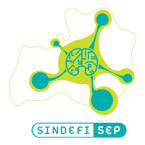 Réseau SINDEFI-SEPImmeuble Créteil Expansion 9/11, rue Georges Enesco94000 CRETEILTel: 01 58 43 39 00Fax: 01 42 07 93 68coordination@sindefi.orgwww.sindefi.orgFORMULAIRE D'INCLUSION ET DE CONSENTEMENT DU PATIENTJe soussigné(e) :         ▢ Madame 	       ▢ MonsieurNom : 	        Prénom : 	Né(e) le : 	Adresse : ………………………………………………………………………….Code postal :…………………. Ville :	…………………………………………….Tél (domicile) : ………………………………Portable :………………………..E-mail : ………………………………………………………………………………….Déclare avoir reçu un exemplaire du document d'information patient du réseau SINDEFI-SEP et en avoir pris connaissance.Mon inscription au réseau est entièrement volontaire et je peux m'en retirer à tout moment selon les critères prévus dans le document d'information patient.J'autorise l'équipe de coordination du réseau SINDEFI-SEP à :- Utiliser et conserver dans le dossier informatisé les comptes rendus médicaux, paramédicaux et psychologiques, et toutes données personnelles et médico-sociales me concernant, que j'aurais transmis ou que le réseau aura sollicitées auprès de mes professionnels médico-sociaux.- Transmettre les données utiles à tout ou partie de mes professionnels médico-sociaux dont j'ai communiqué les coordonnées au réseau.- Me proposer de participer à un programme d'éducation thérapeutique, un groupe de parole ...- Me proposer de participer à des enquêtes d'évaluation dans le cadre du réseau.Facultatif : Je souhaite désigner une personne majeure (conjoint, parent, ami, etc.) afin de m'accompagner dans mon parcours et qui pourra assister aux entretiens avec les membres de l'équipe du réseau. Je l'ai informée de sa désignation. Je pourrai la révoquer à tout moment et en choisir une autre. Il s'agit de :Nom-Prénom de la personne désignée : 	Mail : 	 Téléphone : 	Lien (Conjoint, Parents (lequel ?), ami(e) etc. : ....	Je donne par la présente mon accord volontaire pour m'inscrire au réseau SINDEFI-SEP.Fait à 	, le 		Signature du patient ou de son représentant légalFiche de renseignementsQui vous adresse au réseau SINDEFI :    Votre médecin généraliste❑    Votre neurologue❑Autre professionnel de santé❑  Vous-même ❑  Un proche❑  Autre❑ :………………………Situation familiale :Situation socio-professionnelle :Situation médicale :Année du diagnostic : ………………………………………………………………………………………………………………………………..…….. Date de votre dernière consultation neurologique : ………………..……..……........Prochain rdv :…………………..…………………Êtes-vous suivi(e)pour une autre maladie ?     ❑oui ❑non Si oui laquelle : ………………………………………………………………..…………………………………………………………………COORDONNEES DE VOS PROFESSIONNELS DE SANTEVotre Médecin Généraliste : Docteur : 	 Prénom:	Adresse:	Tél :	  E-Mail:	@	Votre Neurologue : Docteur : 	 Prénom:	Vous le consultez : ❑à l’Hôpital ……………………………............................................................. ❑à son cabinet……………….………........................................................................Tél :	  E-Mail:	@	Votre infirmier, kinésithérapeute, médecin rééducateur, orthophoniste, psychologue, organisme au domicile, travailleur social, Curateur/Tuteur etc... (Si vous en avez un) :Spécialité :	Nom-Prénom :	Adresse :	Tél :	  E-Mail:	@	Spécialité :	Nom-Prénom :	Adresse :	Tél :	  E-Mail:	@	Spécialité :	Nom-Prénom :	Adresse :	Tél :	  E-Mail:	@	Quelles sont vos demandes? En quoi le réseau peut-il vous aider?Informations sur la maladie, les symptômes, les traitementsAide à la mise en œuvre des prescriptions de vos médecinsSoutien psychologique individuel, conjugal, familial ; groupe de paroleOrientation vers un professionnelInformations et conseils sur vos droits et vos démarches administratives (travail, aide à domicile, …)Autres précisions sur vos attentes, symptômes gênants :(Ajouter une feuille blanche si besoin) : ❑Célibataire❑Célibataire❑Vie maritale❑Vie maritale❑Vie maritale❑Divorcé(e)❑Marié(e)/pacsé(e)❑Marié(e)/pacsé(e)❑Séparé(e)❑Séparé(e)❑Séparé(e)Nombre d’enfants : ……..    Nombre d’enfants : ……..    Age des enfants : ………………………………….Age des enfants : ………………………………….Age des enfants : ………………………………….Age des enfants : ………………………………….Qui vit avec vous ? : Qui vit avec vous ? : Qui vit avec vous ? : Qui vit avec vous ? : Qui vit avec vous ? : Qui vit avec vous ? : ❑Conjoint❑Enfants (nombre :.….....)❑Enfants (nombre :.….....)❑ Père❑Mère❑ Autres …………………………….............Profession : …………………………………......................................................................................Profession : …………………………………......................................................................................Profession : …………………………………......................................................................................Profession : …………………………………......................................................................................Profession : …………………………………......................................................................................Profession : …………………………………......................................................................................❑ Actif :    Temps plein ❑❑ Actif :    Temps plein ❑Partiel  ❑Temps partiel Thérapeutique ❑Temps partiel Thérapeutique ❑ Missions ponctuelles  ❑❑ Inactif depuis le …. /…. /…..  pour le motif suivant : ❑Arrêt maladie                                                                                                                   ❑Chômage depuis le............................❑ Inactif depuis le …. /…. /…..  pour le motif suivant : ❑Arrêt maladie                                                                                                                   ❑Chômage depuis le............................❑ Inactif depuis le …. /…. /…..  pour le motif suivant : ❑Arrêt maladie                                                                                                                   ❑Chômage depuis le............................❑ Inactif depuis le …. /…. /…..  pour le motif suivant : ❑Arrêt maladie                                                                                                                   ❑Chômage depuis le............................❑ Inactif depuis le …. /…. /…..  pour le motif suivant : ❑Arrêt maladie                                                                                                                   ❑Chômage depuis le............................❑ Inactif depuis le …. /…. /…..  pour le motif suivant : ❑Arrêt maladie                                                                                                                   ❑Chômage depuis le............................❑Étudiant(e)  ❑Retraité(e)  ❑Retraité(e)  ❑Retraité(e)   ❑Sans Profession   ❑Sans ProfessionN° sécurité sociale : .... /…... /…... /…... /…….../.……./ …../                    Mutuelle ❑ (nom) :………………………………N° sécurité sociale : .... /…... /…... /…... /…….../.……./ …../                    Mutuelle ❑ (nom) :………………………………N° sécurité sociale : .... /…... /…... /…... /…….../.……./ …../                    Mutuelle ❑ (nom) :………………………………N° sécurité sociale : .... /…... /…... /…... /…….../.……./ …../                    Mutuelle ❑ (nom) :………………………………N° sécurité sociale : .... /…... /…... /…... /…….../.……./ …../                    Mutuelle ❑ (nom) :………………………………N° sécurité sociale : .... /…... /…... /…... /…….../.……./ …../                    Mutuelle ❑ (nom) :………………………………N° sécurité sociale : .... /…... /…... /…... /…….../.……./ …../                    Mutuelle ❑ (nom) :………………………………N° sécurité sociale : .... /…... /…... /…... /…….../.……./ …../                    Mutuelle ❑ (nom) :………………………………N° sécurité sociale : .... /…... /…... /…... /…….../.……./ …../                    Mutuelle ❑ (nom) :………………………………Régime :Général  ❑       Agricole ❑       Agricole ❑       Agricole ❑Indépendant (RSI) ❑ Indépendant (RSI) ❑ Indépendant (RSI) ❑                              Autre  ❑ (RATP, justice…) ………............................................                             Autre  ❑ (RATP, justice…) ………............................................                             Autre  ❑ (RATP, justice…) ………............................................                             Autre  ❑ (RATP, justice…) ………............................................                             Autre  ❑ (RATP, justice…) ………............................................                             Autre  ❑ (RATP, justice…) ………............................................                             Autre  ❑ (RATP, justice…) ………............................................                             Autre  ❑ (RATP, justice…) ………............................................                             Autre  ❑ (RATP, justice…) ………............................................   N° dossier MDPH : ............................................   N° dossier MDPH : ............................................   N° dossier MDPH : ............................................   N° dossier MDPH : ............................................❑Sclérose en plaques❑Sclérose en plaques❑Autre maladie neurologique (Précisez): ………………………….❑Autre maladie neurologique (Précisez): ………………………….Traitement(s) passé(s) et/ou actuelDe….. à   / DepuisTraitement(s) passé(s) et/ou actuelDe….. à   / Depuis❑Aubagio❑Immunoglobulines❑Avonex❑Autre :❑Bétaféron❑Copaxone❑Corticoïdes mensuels❑Gilenya❑Lemtrada❑Plégridy❑Rebif❑Tecfidera❑Tysabri❑Autre: